RESUME OF DR. JOSEPHKUTTY JACOB, PROFESSORCochin University of Science & Technology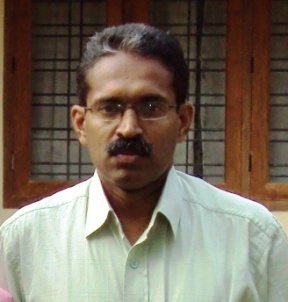 Name				:  DR JOSEPHKUTTY JACOB  	Date of Birth			:  10th May 1964Marital Status			:  MarriedReligion		           :  ChristianNationality			:  Indian                 			Address (Residential)		:  Ovelil, Perumpanachy P.O				   Changanacherry				   Kerala- 686536				   Ph : 9447364175Email address			: josephkutti@cusat.ac.in,  josephkutti@yahoo.comQualifications			:  Ph.D in Power Systems (CUSAT)   M.Tech. in Power Systems (IIT, Kanpur) 				   B.Tech. (MA College of Engineering 				   Kothamagalam, Kerala)   Area of sp	Area of specialization	:  Power systems, Flexible AC Transmission SystemsWORK PROFILEPresently working as Professor (Pay band - AICTE – Rs. 37400-67000) at College of Engineering, CUSAT, Kuttanad Campus. I was the Principal for the period from 2010 to May 2012.  Joined Cochin University of Science and Technology in June 1999.Professor Electrical & Electronics Engineering at College of Engineering, CUSAT Kuttanad Campus, from August 2009 to till date.Reader and Head of Division, Electrical & Electronics Engineering at College of Engineering, CUSAT Kuttanad Campus, from March 2001 to August 2009.Lecturer and Head of Division, Electrical & Electronics Engineering at College of Engineering, CUSAT, Kuttanad Campus, from October 1999 to March 2001.Lecturer in Electrical & Electronics Engineering at School of Engineering, CUSAT from June 1999 to September 1999.10 Year experience in Ministry of Information and broadcasting at Doordarsan Kendra, Bangalore and other centers from August 1989 to 6th June 1999. ACADEMIC PROFILEPh.D in Power Systems- Power enhancement of transmission lines.M.Tech. in Power Systems, IIT  Kanpur.B.Tech. in Electrical Engineering from M A College of Engineering, Kothamangalam.PROJECT WORK CARRIED OUT“Analysis of Power Systems   compensated by series FACTS devices” under the supervision of Dr. G Madhu, Professor, School of Engineering, Cochin University of Computer Science Studies, Cochin University of Science & Technology.		CURRICULAR ACTIVITIESGuiding 6 students for their research (PhD) programs. Teaching various subjects in B. Tech Course of Mechanical Engineering, Electronics and Communication Engineering, Electrical and Electronics Engineering, Computer Science and Engineering and Information Technology- Handling subjects like Basic Electrical Engineering, Electrical Machines, Digital Electronics, Control Systems, Power Systems I, Power Systems II, Power Systems III including the various lab classes for Electrical and Mechanical Engineering students.CO-CURRICULAR ACTIVITIESMember Senate, Cochin University of Science & TechnologyMember, Board of studies for UG studies, CUSAT (2011-2015)Member, Academic Council, CUSAT (2010-2012)Head, Division of Electrical & Electronics Engineering, CUCEK (1999- 2012 & 2018 till date))N.S.S Program Officer (2002-2005)Secretary, Parent Teachers Association (1999- 2006)Member, Kuttanad Project Monitoring Committee.	Active involvement in the establishment of Cochin University College of Engineering Kuttanad, including the setup of various labs such as Electrical Machines lab, Measurements lab, Electronics labs, Advanced Electrical Engineering lab and other computer labs.PAPERS PUBLISHED"Voltage Regulation using Variable Series Compensator" National Conference at Annamalai University"Voltage Regulation of Radial Line by using Variable Series Compensator" presented in the International Conference at Bikaner“DVR with Flywheel energy storage System” presented in the International Conference held at Andhra University."static synchronous series compensator - modeling and analysis" presented in the National Conference held at Mangalore University. “ZVS Boost Converter with an Auxiliary Resonant Circuit” Abhijith A R, Prof. George John P, Dr Josephkutty Jacob. International Journal of Engineering Research and General Science Volume 3, Issue 4, July-August, 2015               “A Comparison on Performance of TCSC/SSSC for a Radial System”. Dr Josephkutty Jacob & Shiny Paul. IJRET, Volume 3, Issue 9, Sept 2015, 7-18    “Performance Analysis of Solar Photovoltaic System with Fuzzy Based Variable Step Size MPPT Algorithm Using Matlab /Simulink” in IEEE International Conference on Circuits and Systems in Digital Enterprise Technology(ICCSDET 2018) held on  Dec 21 &22, 2018 at Saint Gits College of Engineering &Technology. “Comparative Study of Standalone PV System with InC and Look Up Table MPPT Algorithm” in IEEE International Conference in New Trends in Engineering &Technology (ICNTET 2018) held on Sep 7&8 2018 at GRT Institute of Engineering &Technology Chennai “Comparative Analysis of Standalone SPV System with LUT and P&O MPPT Algorithm” in International Journal of Advanced Science & Technology, Vol 29, Issue 10, 2020.   “Solar Photovoltaic System with Single Switch High Gain DC to DC Converter and Maximum Power Point Tracking Controller” Shiny Paul and Dr Josephkutty Jacob. Journal of Green Engineering, Vol-10, issue-5, May 2020.  “Solar PV System with Modified High Gain SEPIC Converter and Multiple Step Size P&O MPPT Technique” Shiny Paul, Sunilkumar N, Josephkutty Jacob, International Journal of Advanced Science & Technology, Vol 29, Issue 10, 2020.                          AICTE/ISTESPONSORED REFRESHER COURSES ATTENDED“Recent Trends in Information Display Technologies” at Samtel Centre for Display Technologies, IIT Kanpur during May 14 – 18, 2001Short term training program on “Embedded System Design” at Government Engineering College Trichur from 10th - 16th March 2010.Short term training program on “Emerging Applications in Digital Image Processing” at Model Engineering College Kochi during 14th – 26th June 2010.SEMINARS/ WORKSHOP ATTENDED“National Awareness Workshop on National Board of Accreditation” at IISc. Bangalore by national board of Accreditation.AICTE program at IIT, Madras  in connection with the online registration and its feedback.DECLARATION	I do here by declare that the above information is true to the best of my knowledge and belief.				Changanacherry12.06.2020  							           Dr. Josephkutty Jacob